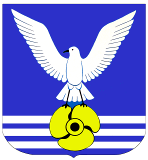 О внесении изменений в постановление администрации городского округа Большой Камень от 10 января 
2023 года № 4 «О мерах по обеспечению безопасности людей на водных объектах городского округа 
Большой Камень в зимний период 2022-2023 годов»О внесении изменений в постановление администрации городского округа Большой Камень от 10 января 
2023 года № 4 «О мерах по обеспечению безопасности людей на водных объектах городского округа 
Большой Камень в зимний период 2022-2023 годов»В соответствии с пунктом 32 части 1 статьи 16 Федерального закона 
от 6 октября 2003 года № 131-ФЗ «Об общих принципах организации местного самоуправления в Российской Федерации», пунктом 6.8. Правил охраны жизни людей на воде в Приморском крае и Правил пользования водными объектами для плавания на маломерных плавательных средствах в Приморском крае, утвержденных постановлением Губернатора Приморского края от 24 апреля 1998 года № 196, на основании информации о ледовой обстановке на территории городского округа Большой Камень, предоставленной Отделением по городу Большой Камень «Центр Государственной инспекции по маломерным судам Главного управления Министерства Российской Федерации по делам гражданской обороны, чрезвычайным ситуациям и ликвидации последствий стихийных бедствий по Приморскому краю», руководствуясь статьёй 29 Устава городского округа Большой Камень, в целях обеспечения безопасности людей на водных объектах городского округа Большой Камень в зимний период 2022-2023 годов, администрация городского округа Большой КаменьВ соответствии с пунктом 32 части 1 статьи 16 Федерального закона 
от 6 октября 2003 года № 131-ФЗ «Об общих принципах организации местного самоуправления в Российской Федерации», пунктом 6.8. Правил охраны жизни людей на воде в Приморском крае и Правил пользования водными объектами для плавания на маломерных плавательных средствах в Приморском крае, утвержденных постановлением Губернатора Приморского края от 24 апреля 1998 года № 196, на основании информации о ледовой обстановке на территории городского округа Большой Камень, предоставленной Отделением по городу Большой Камень «Центр Государственной инспекции по маломерным судам Главного управления Министерства Российской Федерации по делам гражданской обороны, чрезвычайным ситуациям и ликвидации последствий стихийных бедствий по Приморскому краю», руководствуясь статьёй 29 Устава городского округа Большой Камень, в целях обеспечения безопасности людей на водных объектах городского округа Большой Камень в зимний период 2022-2023 годов, администрация городского округа Большой КаменьВ соответствии с пунктом 32 части 1 статьи 16 Федерального закона 
от 6 октября 2003 года № 131-ФЗ «Об общих принципах организации местного самоуправления в Российской Федерации», пунктом 6.8. Правил охраны жизни людей на воде в Приморском крае и Правил пользования водными объектами для плавания на маломерных плавательных средствах в Приморском крае, утвержденных постановлением Губернатора Приморского края от 24 апреля 1998 года № 196, на основании информации о ледовой обстановке на территории городского округа Большой Камень, предоставленной Отделением по городу Большой Камень «Центр Государственной инспекции по маломерным судам Главного управления Министерства Российской Федерации по делам гражданской обороны, чрезвычайным ситуациям и ликвидации последствий стихийных бедствий по Приморскому краю», руководствуясь статьёй 29 Устава городского округа Большой Камень, в целях обеспечения безопасности людей на водных объектах городского округа Большой Камень в зимний период 2022-2023 годов, администрация городского округа Большой КаменьВ соответствии с пунктом 32 части 1 статьи 16 Федерального закона 
от 6 октября 2003 года № 131-ФЗ «Об общих принципах организации местного самоуправления в Российской Федерации», пунктом 6.8. Правил охраны жизни людей на воде в Приморском крае и Правил пользования водными объектами для плавания на маломерных плавательных средствах в Приморском крае, утвержденных постановлением Губернатора Приморского края от 24 апреля 1998 года № 196, на основании информации о ледовой обстановке на территории городского округа Большой Камень, предоставленной Отделением по городу Большой Камень «Центр Государственной инспекции по маломерным судам Главного управления Министерства Российской Федерации по делам гражданской обороны, чрезвычайным ситуациям и ликвидации последствий стихийных бедствий по Приморскому краю», руководствуясь статьёй 29 Устава городского округа Большой Камень, в целях обеспечения безопасности людей на водных объектах городского округа Большой Камень в зимний период 2022-2023 годов, администрация городского округа Большой КаменьПОСТАНОВЛЯЕТ:ПОСТАНОВЛЯЕТ:ПОСТАНОВЛЯЕТ:ПОСТАНОВЛЯЕТ:Внести в постановление администрации городского округа Большой Камень от 10 января 2023 года № 4 «О мерах по обеспечению безопасности людей на водных объектах городского округа Большой Камень в зимний период 2022-2023 годов» изменения, изложив
пункт 1 в следующей редакции:«1. Установить запрет выхода граждан на ледовое покрытие водных объектов городского округа Большой Камень в период с 23 декабря 
2022 года по 10 января 2023 года, а так же с 10 марта 2023 года 
по 18 апреля 2023 года».Муниципальному казённому учреждению «Управление по делам гражданской обороны и чрезвычайным ситуациям городского округа Большой Камень» (Ремез Ю.В.) обеспечить опубликование настоящего постановления в газете «ЗАТО», размещение на официальном сайте органов местного самоуправления городского округа Большой Камень bkamen.gosuslugi.ru в сети «Интернет».Настоящее постановление вступает в силу со дня его официального опубликования.Внести в постановление администрации городского округа Большой Камень от 10 января 2023 года № 4 «О мерах по обеспечению безопасности людей на водных объектах городского округа Большой Камень в зимний период 2022-2023 годов» изменения, изложив
пункт 1 в следующей редакции:«1. Установить запрет выхода граждан на ледовое покрытие водных объектов городского округа Большой Камень в период с 23 декабря 
2022 года по 10 января 2023 года, а так же с 10 марта 2023 года 
по 18 апреля 2023 года».Муниципальному казённому учреждению «Управление по делам гражданской обороны и чрезвычайным ситуациям городского округа Большой Камень» (Ремез Ю.В.) обеспечить опубликование настоящего постановления в газете «ЗАТО», размещение на официальном сайте органов местного самоуправления городского округа Большой Камень bkamen.gosuslugi.ru в сети «Интернет».Настоящее постановление вступает в силу со дня его официального опубликования.Внести в постановление администрации городского округа Большой Камень от 10 января 2023 года № 4 «О мерах по обеспечению безопасности людей на водных объектах городского округа Большой Камень в зимний период 2022-2023 годов» изменения, изложив
пункт 1 в следующей редакции:«1. Установить запрет выхода граждан на ледовое покрытие водных объектов городского округа Большой Камень в период с 23 декабря 
2022 года по 10 января 2023 года, а так же с 10 марта 2023 года 
по 18 апреля 2023 года».Муниципальному казённому учреждению «Управление по делам гражданской обороны и чрезвычайным ситуациям городского округа Большой Камень» (Ремез Ю.В.) обеспечить опубликование настоящего постановления в газете «ЗАТО», размещение на официальном сайте органов местного самоуправления городского округа Большой Камень bkamen.gosuslugi.ru в сети «Интернет».Настоящее постановление вступает в силу со дня его официального опубликования.Внести в постановление администрации городского округа Большой Камень от 10 января 2023 года № 4 «О мерах по обеспечению безопасности людей на водных объектах городского округа Большой Камень в зимний период 2022-2023 годов» изменения, изложив
пункт 1 в следующей редакции:«1. Установить запрет выхода граждан на ледовое покрытие водных объектов городского округа Большой Камень в период с 23 декабря 
2022 года по 10 января 2023 года, а так же с 10 марта 2023 года 
по 18 апреля 2023 года».Муниципальному казённому учреждению «Управление по делам гражданской обороны и чрезвычайным ситуациям городского округа Большой Камень» (Ремез Ю.В.) обеспечить опубликование настоящего постановления в газете «ЗАТО», размещение на официальном сайте органов местного самоуправления городского округа Большой Камень bkamen.gosuslugi.ru в сети «Интернет».Настоящее постановление вступает в силу со дня его официального опубликования.Глава городского округаГлава городского округаР.С. АбушаевР.С. Абушаев